                                               IT’S TIME TO TAKE YOUR MESSAGE TO THE NATION!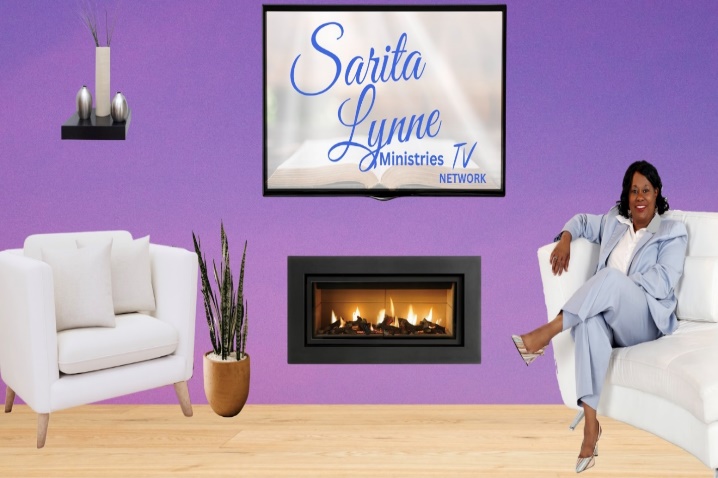 SLM TV NETWORK PACKAGESPackage detailPersonal TV Platform choice one(1) of your choice_____ ROKU TV _____ APPLE TV_____ AMAZON FIRE TV_____Android TV_____ PODCAST .  With all purchases we provide access the link “Sarita Lynne Minisistries “ to all Mobile Apps and Apple App Stores. We will be forwading a 6 month contract to sign.                             RequirementsYou must submit complete & edited show Upload Fee of $50/month per show$100- Additional one time set up fee which includes: Cover Artwork & Basic Intro and Outro Creation by: Editor Franklyn Pimentel @ Fp.f0805@gmail.com                                        CONTACT INFORMATION               Producer: Dr. Sarita Graham @ saritagraham@aol.com                     816.561.0035-OFFICE / 816.946.1834-CELL$275 Month	$500.00 Month30 minute show- 2 times a month               30 minutes Show-4 times a monthMulti- Platform Bundle 4 Channels$875.00Multi -Platform Bundle 4 Channels$1750.00$550 Month$1050 Month1 hour show- 2 times a month1 hour show -4 times a monthMulti- Platform Bundle 4 Channels$1875.00Multi- Platform Bundle 4 Channels$3800.00                PROVIDER                   TIME SLOT             Date and TimeROKUANDROID TVAMAZON FIRE TVAPPLE TVPODCASTEach Package will be seen on all Mobile AppsMulti - Platform Bundle 4 Channels